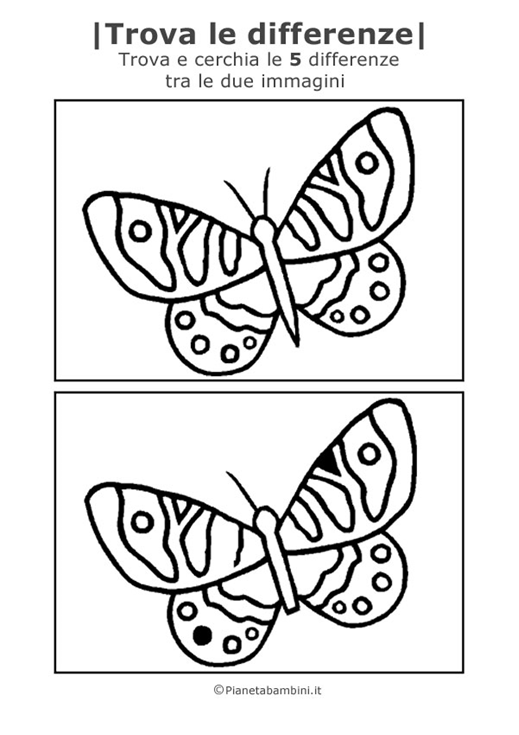 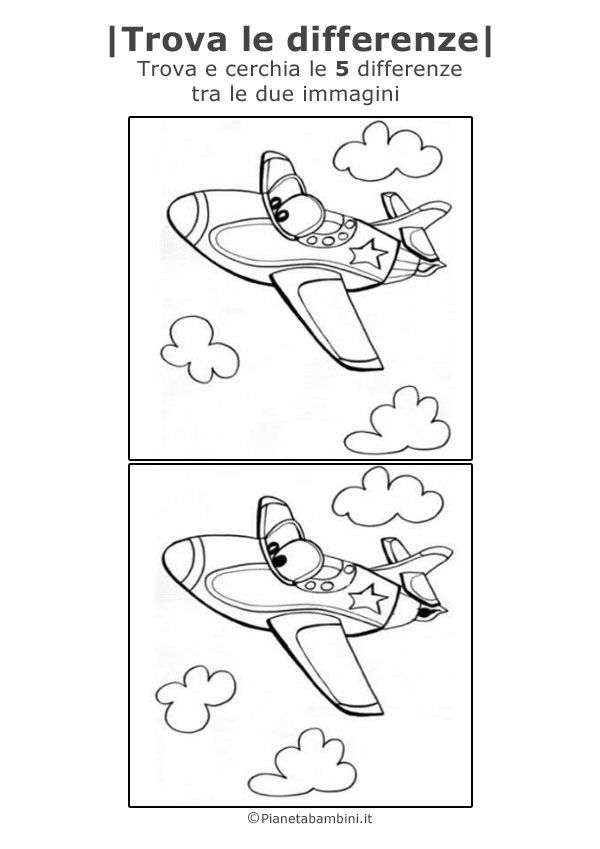 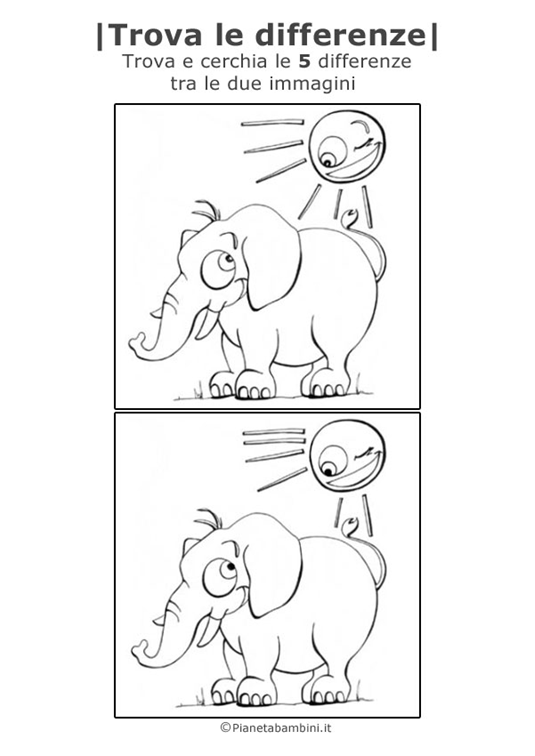 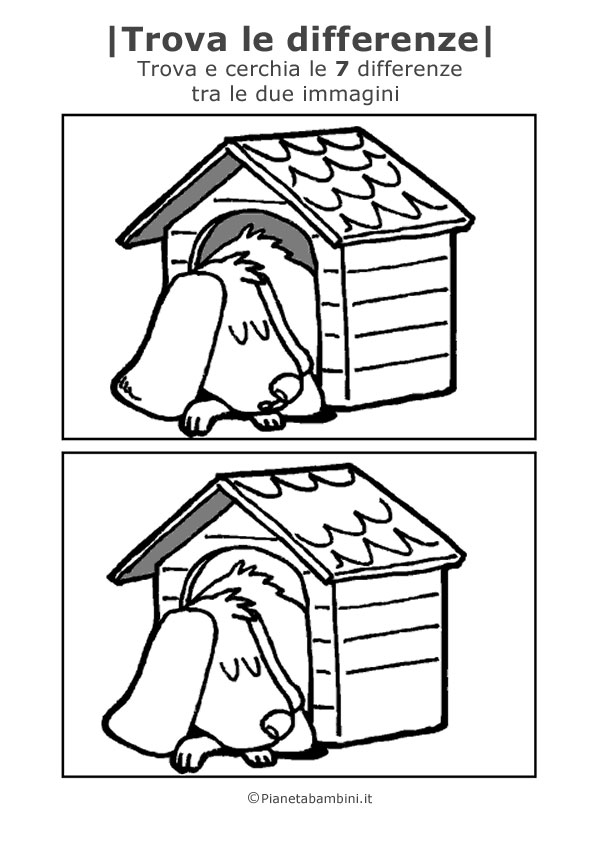 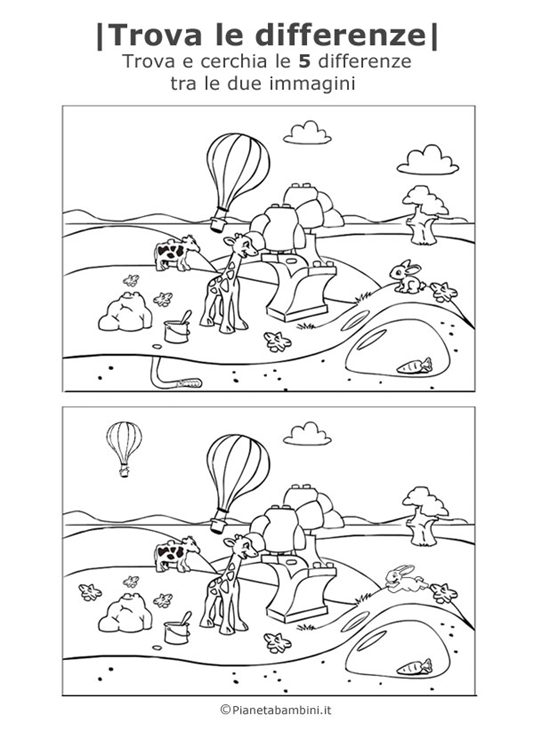 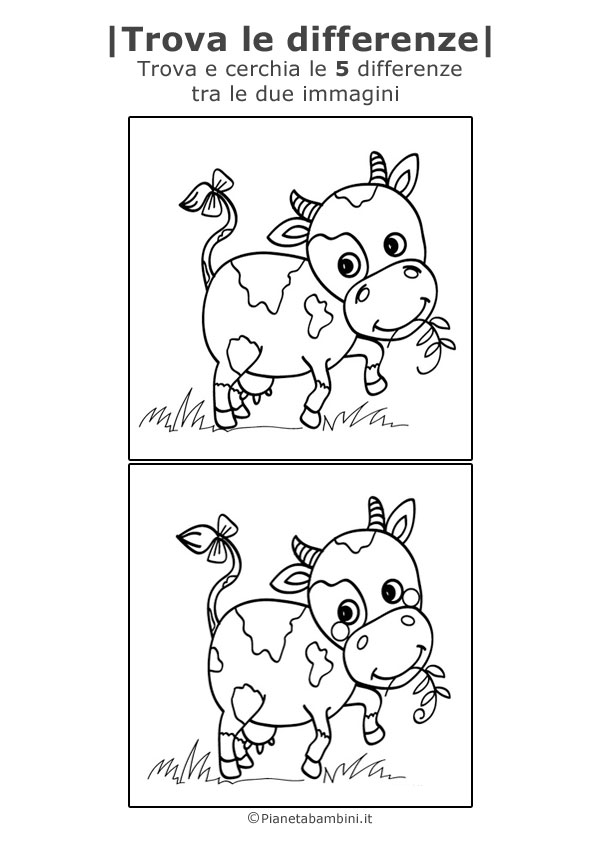 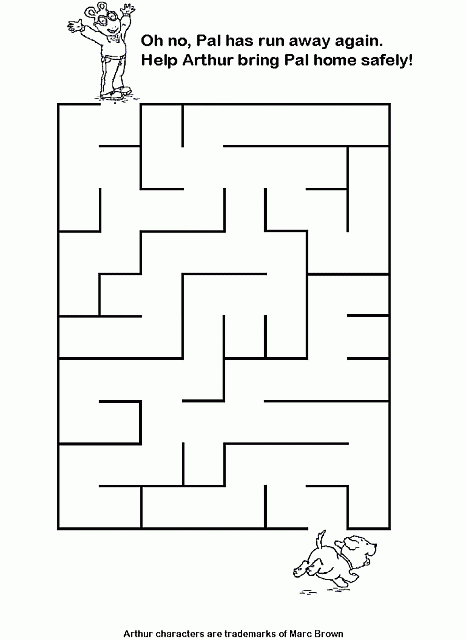 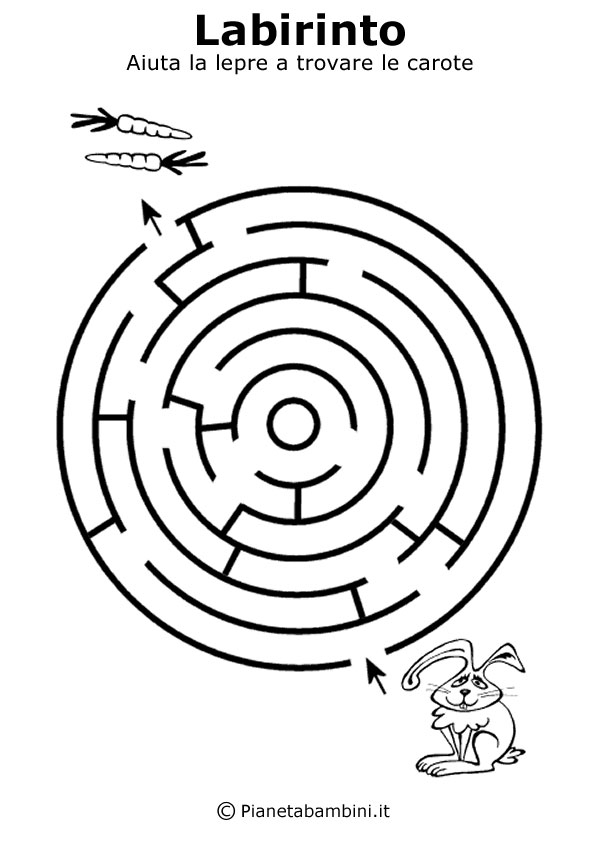 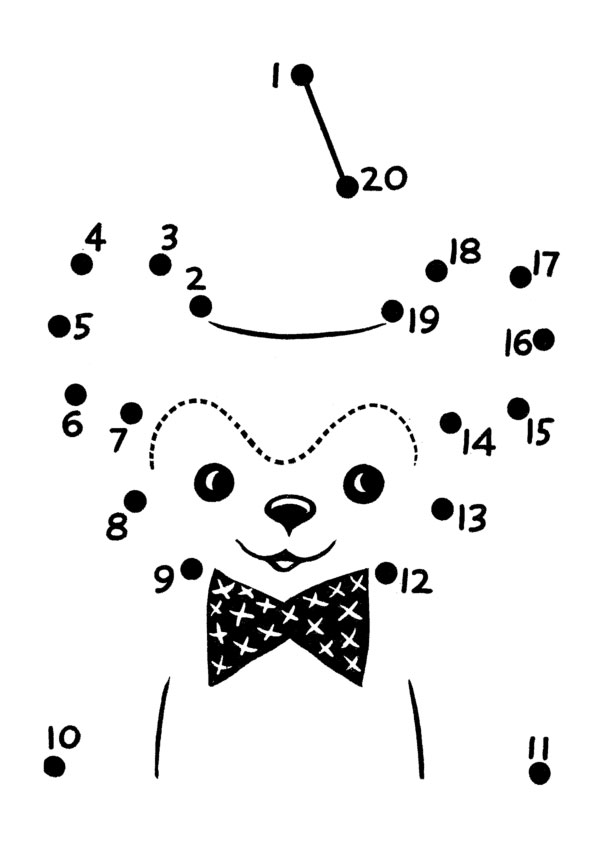 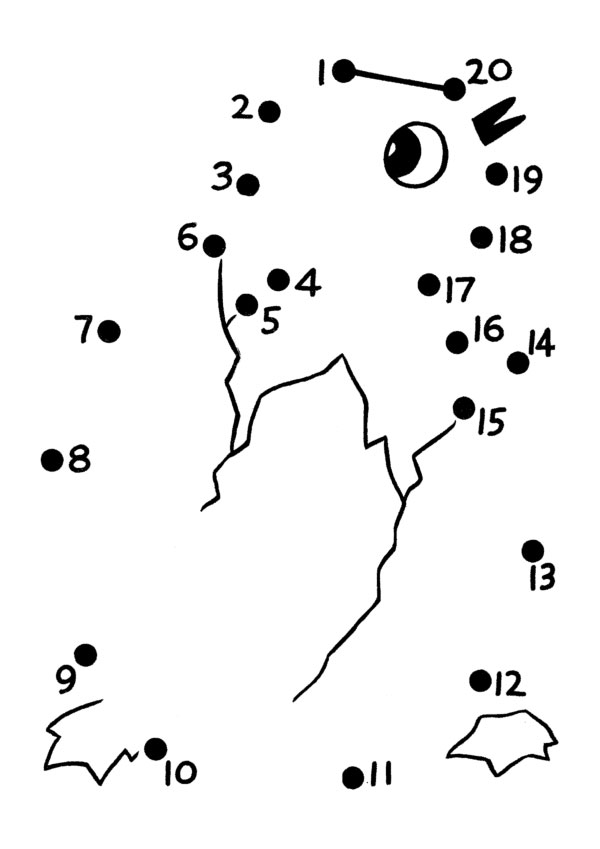 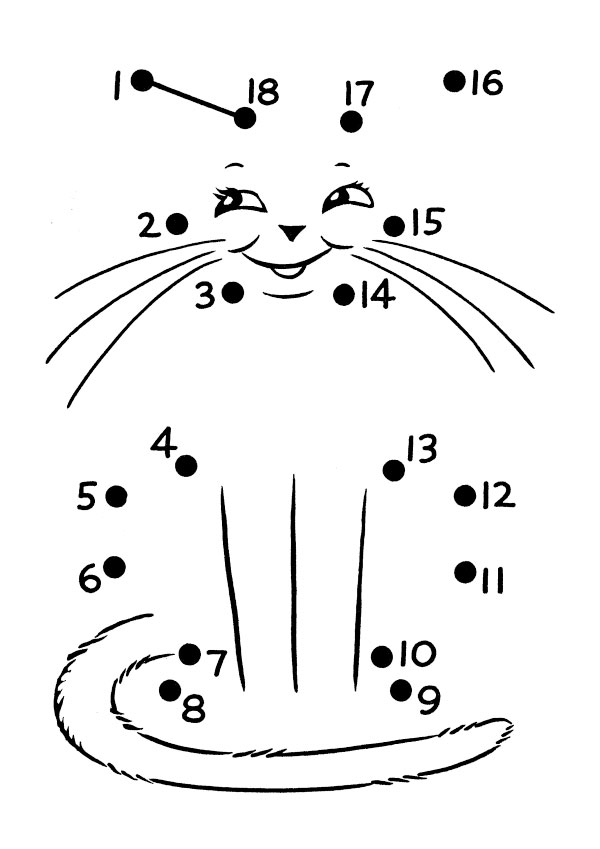 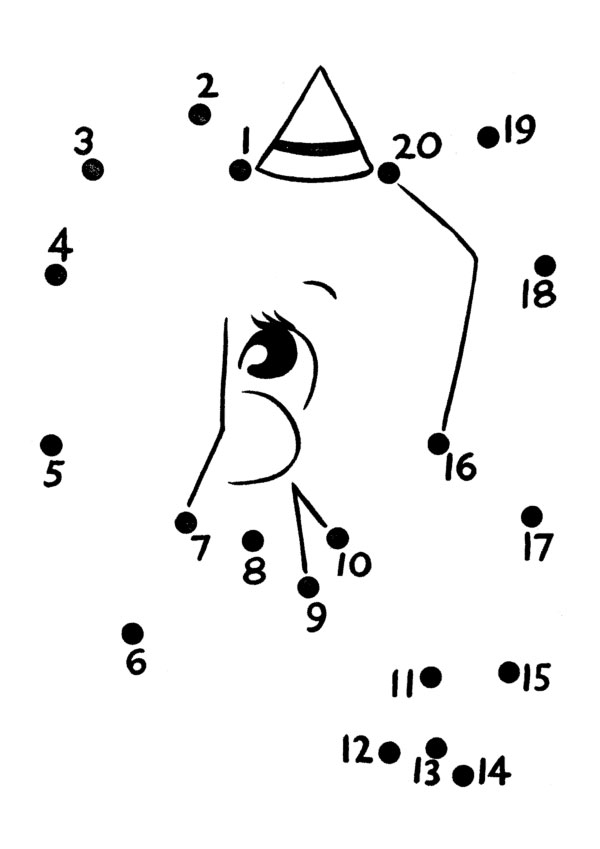 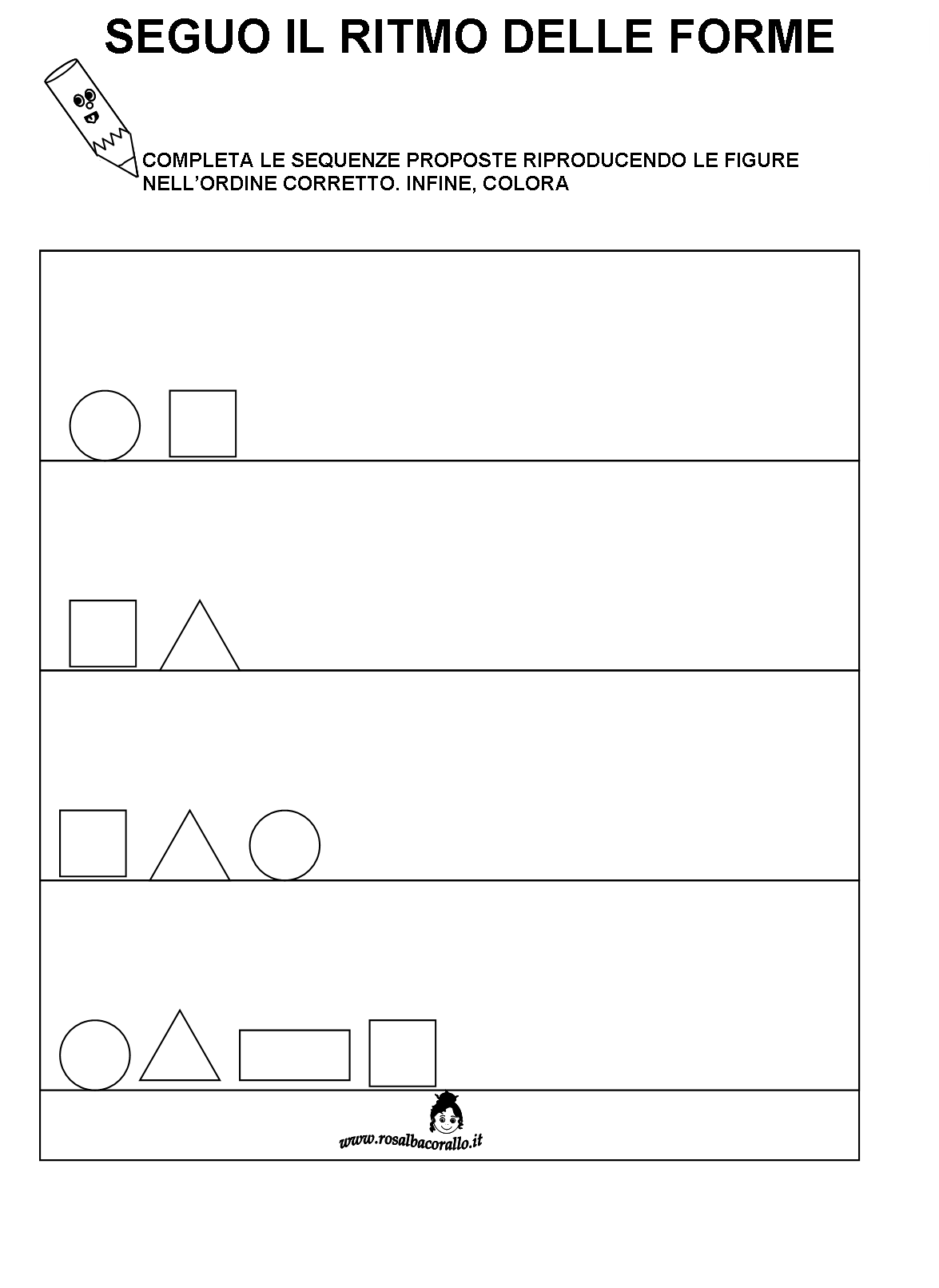 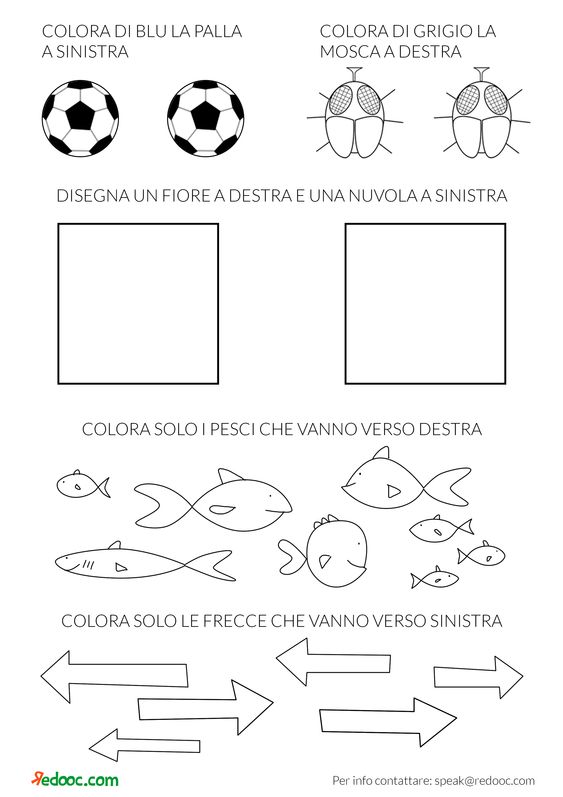 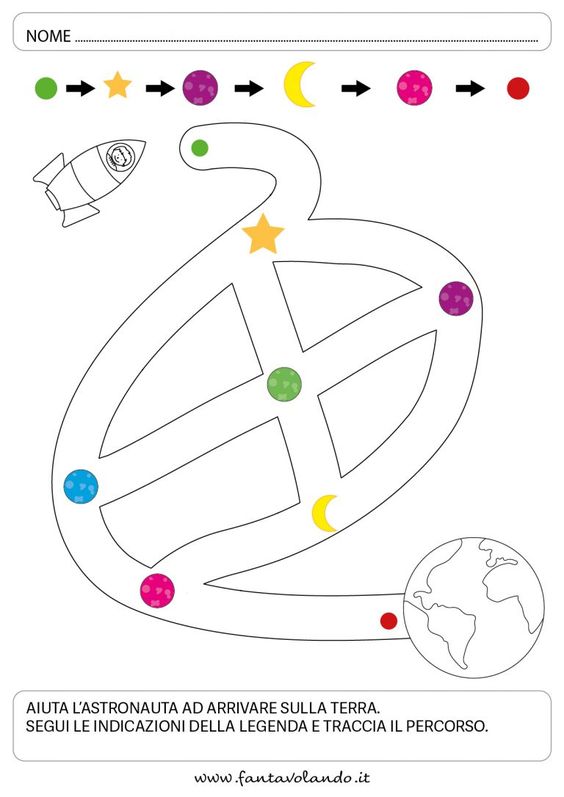 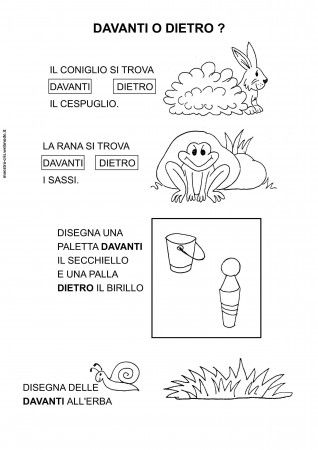 DISEGNA ALL’INTERNO DEI CERCHI QUELLO CHE PIÙ TI PIACE. MA RISPETTA LA QUANTITÀ DI OGNI INSIEME.                                                         TANTI                                                      POCHI                                   NIENTE                                                       UNOIN OGNI FILA C’È UN INTRUSO, CANCELLALO CON UNA X.CONTINUA LA SEQUENZA 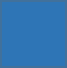 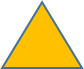 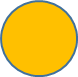 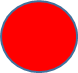 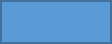 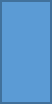 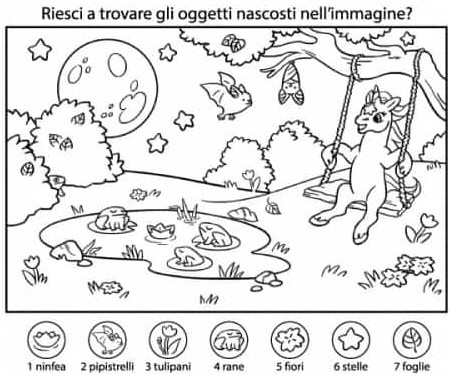 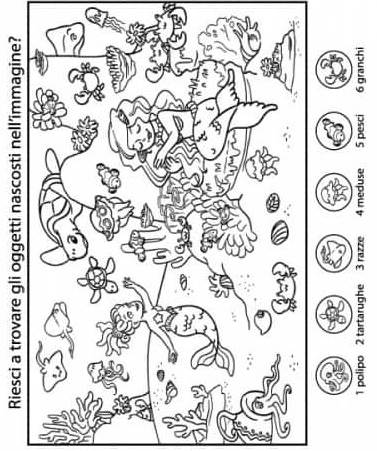 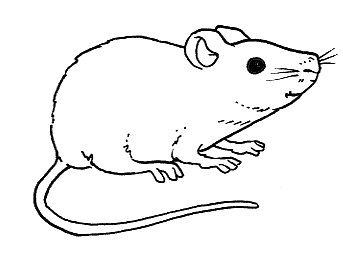 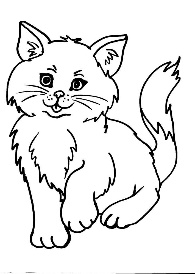 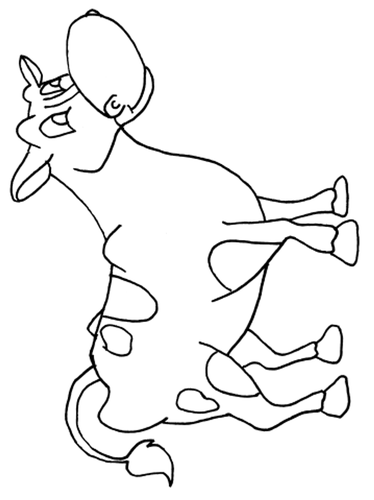 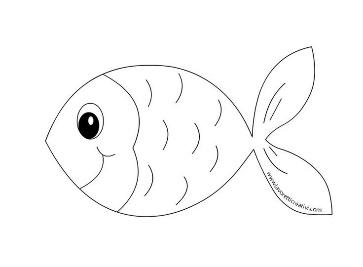 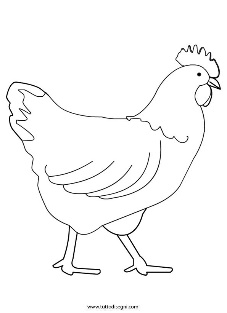 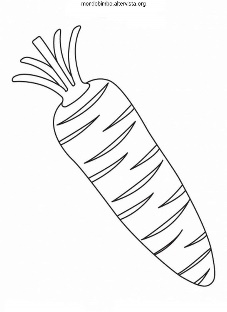 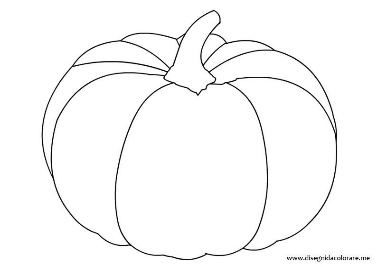 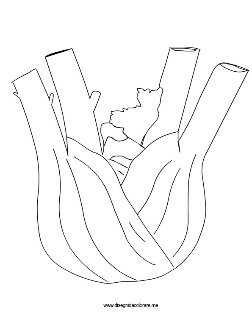 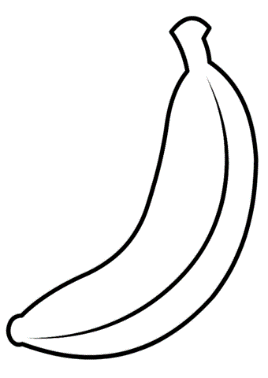 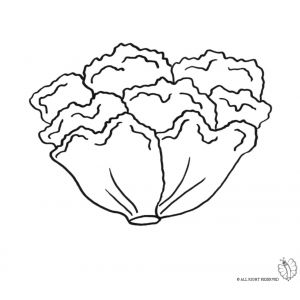 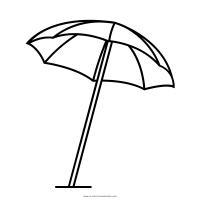 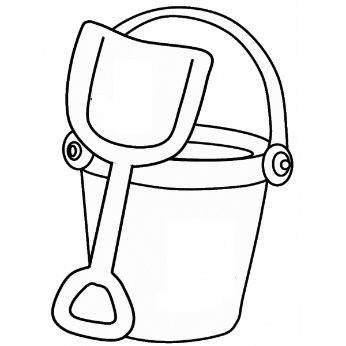 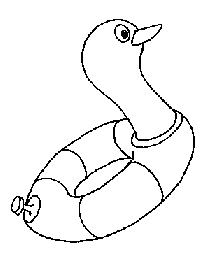 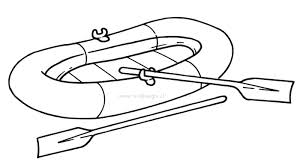 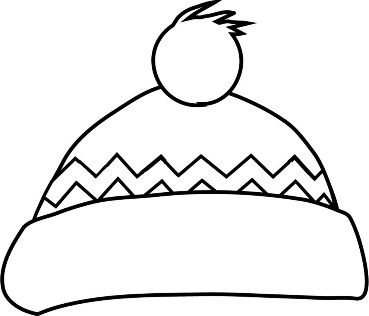 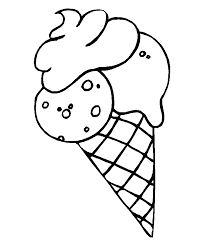 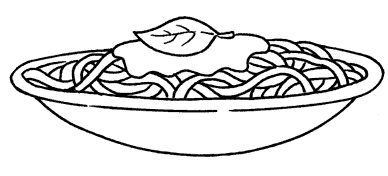 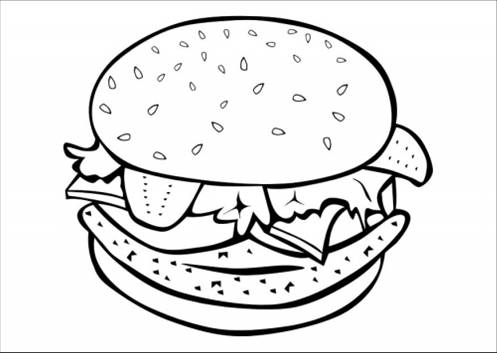 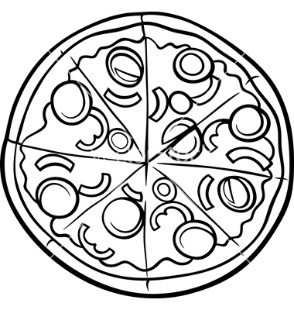 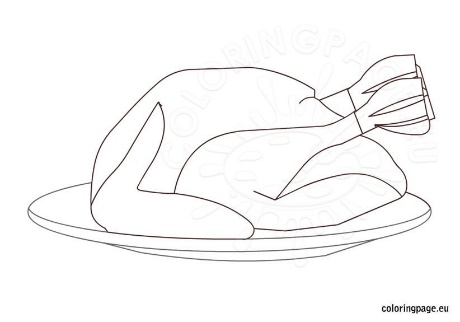 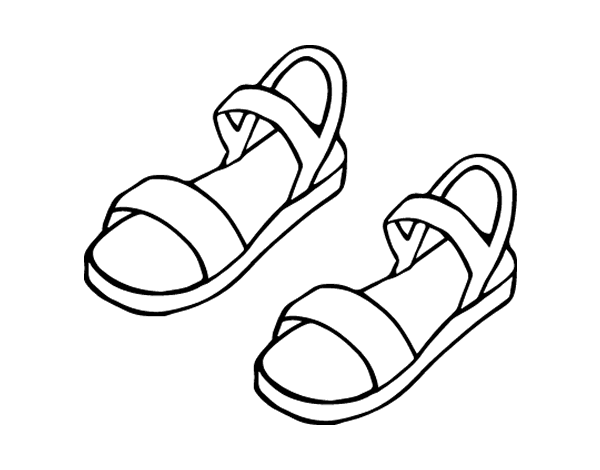 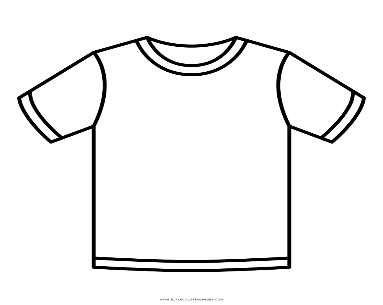 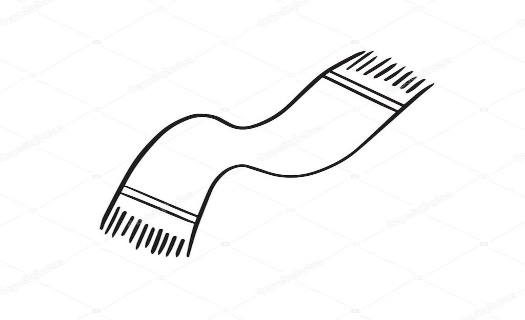 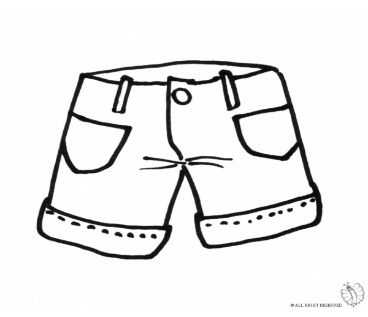 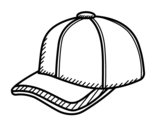 